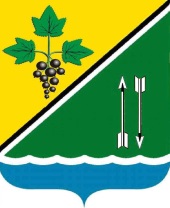 РЕВИЗИОННАЯ КОМИССИЯ КАРГАТСКОГО РАЙОНАНОВОСИБИРСКОЙ ОБЛАСТИЭКСПЕРТНОЕ ЗАКЛЮЧЕНИЕ по результатам внешней проверки годового отчёта об исполнении бюджета муниципального образования Каргатского района за 2015 годг. Каргат								       28 апреля 2016 годаВ соответствие пункту 11 плана работы Ревизионной комиссии Каргатского района на 2016 год, проведена внешняя проверка годового отчёта об исполнении бюджета муниципального образования Каргатского района, документов и материалов, представленных одновременно с годовым отчётом об исполнении бюджета Каргатского района за 2015 год.При подготовке экспертного заключения Ревизионная комиссия использовала результаты контрольных и экспертно-аналитических мероприятий за 2015 год.Экспертное заключение Ревизионной комиссии по отчёту администрации Каргатского района Новосибирской области об исполнении бюджета муниципального образования Каргатского района за 2015 год подготовлено в соответствие Бюджетному кодексу Российской Федерации (далее – БК РФ), Положению «О бюджетном процессе в Каргатском районе», Уставу Каргатского района и Положению «О Ревизионной комиссии Каргатского района Новосибирской области», иному действующему законодательству.Отчёт об исполнении бюджета муниципального образования Каргатского района за 2015 год с пояснительной запиской, дополнительными документами и материалами поступил в Ревизионную комиссию в срок, установленный статьёй 264.4 БК РФ.Документы и материалы в соответствии с Положением «О бюджетном процессе в Каргатском районе» поступили в срок – 31 марта 2016 года.1. Социально-экономическое развитие муниципального образования Каргатского района. Условия исполнения бюджета муниципального образования Каргатского района в 2015 годуВ Ревизионную комиссию представлен Отчёт о результатах реализации плана социально-экономического развития Каргатского района за 2015 год.В 2015 году в Каргатском районе наблюдалась тенденция увеличения валового показателя (товары, работы, услуги) по сравнению с 2014 годом в действующих ценах: увеличение к 2014 году обозначено по объёму производства продукции сельского хозяйства (135,4%), по объёму промышленного производства (130,6%). Увеличились: объём платных услуг (100,4%), среднемесячная заработная плата (101,2%), среднедушевой доход населения (115,5%). По всем отраслям экономики инвестировано около 2,3 млрд. руб., что выше уровня прошлого года в 1,8 раза.С другой стороны вырос уровень официально зарегистрированной безработицы (+0,9%), сократилась численность организаций и индивидуальных предпринимателей, зарегистрированных на территории района (96,7%), численность занятых в экономике (96,4%), снизился объём розничного товарооборота (93,6%).Численность населения по данным органа статистики на 01.01.2015 составляет 16839 человек (на 01.01.2014 – 17004), сокращение к предыдущему периоду – 165 человек или 1,0%.Анализируя исполнение Плана социально-экономического развития Каргатского района за 2015 год, необходимо отметить, что из 49 основных значений, заложенных в плане на 2015 год, отставание наблюдалось по 18 (2014 год – 19 из 37).Рейтинг Каргатского района по основным показателям социально-экономического развития среди муниципальных районов Новосибирской области в 2015 году представлен в таблице 1. Каргатский район относится к территориям с сельскохозяйственным типом производства, всего 18 районов.Таблица 12. Организация и осуществление бюджетного процесса в Каргатском районеСоблюдение органами местного самоуправления бюджетного законодательства при составлении проектов бюджетов, утверждении и исполнении бюджетов, составлении и утверждении бюджетной отчетности является одним из условий предоставления межбюджетных трансфертов из областного бюджета.Правовая база бюджетного процесса в Каргатском районеВ ходе внешней проверки установлено, что приняты необходимые для осуществления бюджетного процесса муниципальные правовые акты в соответствие статьям 217, 217.1, 219, 219.1, 221 БК РФ.Участники бюджетного процессаВ Каргатском районе действует орган внешнего муниципального финансового контроля – Ревизионная комиссия Каргатского района (решение 14 сессии 2 созыва Совета депутатов Каргатского района Новосибирской области от 23.11.2011 № 157), штат которой включает председателя, аудитора и инспектора.Статьёй 6 БК РФ определено понятие финансового органа муниципального образования – это орган или должностное лицо местной администрации муниципального образования, осуществляющий составление и организацию исполнения местных бюджетов. Функции финансового органа осуществляет должностное лицо – первый заместитель главы администрации Каргатского района Форрат П.А. (распоряжение администрации Каргатского района Новосибирской области от 27.05.2015 № 252-р).Бюджетное планированиеТребования по подготовке и порядку принятия документов, на которых основывается составление проекта бюджета, соблюдены. Утверждены:- основные направления бюджетной и налоговой политики Каргатского района Новосибирской области на 2015 год и плановый период 2016 и 2017 годов;- прогноз социально-экономического развития Каргатского района Новосибирской области на 2015 год и плановый период 2016 и 2017 годов.Решение о бюджетеРешение «О бюджете муниципального образования Каргатского района на 2015 год и плановый период 2016 и 2017 годов» утверждено 33 сессией второго созыва Совета депутатов Каргатского района Новосибирской области 25.12.2014 № 424 до начала финансового года.Изменения в него вносились 8 раз (последняя редакция от 24.12.2015 № 27). Решения о внесении изменений в бюджет соответствуют бюджетному законодательству.Организация исполнения бюджетаГлавными распорядителем бюджетных средств являются:- Ревизионная комиссия Каргатского района (код ГРБС – 288);- Совет депутатов Каргатского района (код ГРБС – 289);- администрация Каргатского района (код ГРБС – 290).Согласно отчёту формы 0503161 «Сведения о количестве подведомственных участников бюджетного процесса, учреждений и  государственных (муниципальных) унитарных предприятий» – 36 казённых учреждений, 7 бюджетных учреждений, 3 органа власти, а также 2 муниципальных унитарных предприятия.Система исполнения бюджета в целом соответствует законодательству. В соответствии с требованиями БК РФ и Положения «О бюджетном процессе в Каргатском районе», администрация района своевременно направляет бюджетные росписи, уведомления о бюджетных ассигнованиях, лимиты бюджетных обязательств получателям средств местного бюджета.Представленные показатели сводной бюджетной росписи расходов бюджета Каргатского района на 2015 год не соответствуют утверждённым плановым показателям бюджета района, а именно:- раздел 01: решение о бюджете – 43701,6 тыс. руб., сводная бюджетная роспись – 43860,6 тыс. руб., разница – 159,1 тыс. руб.;- раздел 14: решение о бюджете – 97772,8 тыс. руб., сводная бюджетная роспись – 97613,7 тыс. руб., разница – (-159,1) тыс. руб.Однако данный факт не является нарушением, так как согласно пункту 3 статьи 217 БК РФ:«В сводную бюджетную роспись могут быть внесены изменения без внесения изменений в закон (решение) о бюджете в случае использования средств резервных фондов».Ревизионная комиссия отмечает, что в соответствие пункту 1 статьи 217 БК РФ:«Утверждение сводной бюджетной росписи и внесение изменений в нее осуществляется руководителем финансового органа»,сводная бюджетная роспись утверждена руководителем финансового органа.Долговая политикаСогласно отчёту, доходы местного бюджета за 2015 год исполнены в объёме 707022,9 тыс. руб., расходы в объёме 715485,9 тыс. руб., дефицит бюджета составляет 8463,0 тыс. руб.При утверждении бюджета на 2015 год дефицит составил 2001,6 тыс. руб. или 4,6% от утверждённого общего годового объёма доходов местного бюджета без учёта утверждённого объёма безвозмездных поступлений, что соответствует абзацу 2 пункта 3 статьи 92.1 БК РФ.В течение года при утверждении изменений в бюджет, дефицит бюджета составлял более 5% утверждённого общего годового объёма доходов бюджета без учёта утверждённого объёма безвозмездных поступлений. Но, в связи с тем, что основанием превышения предельного показателя является изменение остатков средств на счетах по учёту средств местного бюджета (распределение остатков средств на 01.01.2015), то на основании абзаца 3 пункта 3 статьи 92.1 БК РФ данный факт не является нарушением БК РФ.По итогам исполнения бюджета предельный размер дефицита не превышен и составляет 18,6% утверждённого общего годового объёма доходов бюджета без учёта утверждённого объёма безвозмездных поступлений. Основанием превышения предельного показателя является изменение остатков средств на счетах по учёту средств местного бюджета (распределение остатков средств на 01.01.2015), то на основании абзаца 3 пункта 3 статьи 92.1 БК РФ данный факт не является нарушением БК РФ.Муниципальный долг по состоянию на 01.01.2016 года составляет 3800,0 тыс. руб. или 8,4% от утверждённого общего годового объёма доходов местного бюджета без учёта утверждённого объёма безвозмездных поступлений, что соответствует пункту 3 статьи 107 БК РФ.В 2015 году администрацией Каргатского района муниципальные гарантии не планировались и не предоставлялись, кредиты не планировались и не предоставлялись.Закупки для муниципальных нуждРеализуется конкурсный механизм закупки товаров, работ и услуг для муниципальных нужд района. Администрация Каргатского района является органом, уполномоченным на осуществление функций в рамках Федерального закона от 05.04.2013 № 44-ФЗ «О контрактной системе в сфере закупок товаров, работ, услуг для обеспечения государственных и муниципальных нужд».В соответствие пункту 3 статьи 2 Федерального закона от 05.04.2013 № 44-ФЗ администрацией приняты необходимые нормативные акты, регулирующие отношения, указанные в части 1 статьи 1 настоящего Федерального закона.Администрацией Каргатского района ведётся реестр закупок, осуществлённых без заключения муниципальных контрактов. Реестр закупок соответствует статье 73 БК РФ. В результате анализа реестра закупок нарушений Федерального закона от 05.04.2013 № 44-ФЗ  не выявлено.Бюджетная отчетностьГодовая бюджетная отчётность за 2015 год сформирована в соответствие Инструкции о порядке составления и представления годовой, квартальной и месячной бюджетной отчётности, утверждённой Приказом МФ РФ от 28.12.2010 № 191н. Администрацией района бухгалтерский учёт ведётся согласно инструкции по бюджетному учёту, утверждённой Приказом МФ РФ № 162н от 06.12.2010, инструкции, утверждённой Приказом МФ РФ № 157н от 01.12.2010.Представлены все основные формы отчётности, по непредставленным формам имеется объяснение:- форма 0503167 – не предоставлялись целевые иностранные кредиты;- форма 0503178 – в связи с отсутствием остатков бюджетных средств на счетах получателей;- форма 0503182 – отсутствует деятельность, приносящая доход.Ревизионная комиссия отмечает следующее:- в таблице № 7 «Сведения о результатах внешних контрольных мероприятий» к пояснительной записке (формы 0503160) указаны сведения не обо всех контрольных мероприятиях по внешнему финансовому контролю;- в форме 0503177 «Сведения об использовании информационно-коммуникационных технологий» не указаны коды расходов по КБК.Муниципальное имуществоВ соответствие пункту 12 статьи 29 Положения о бюджетном процессе одновременно с годовым отчётом об исполнении районного бюджета получена информация по изменению реестра муниципальной собственности Каргатского района на 01.01.2016 с пояснительной запиской. Ревизионная комиссия проанализировала указанную информацию:стоимость имущества по данным реестра муниципальной собственности (далее – Реестр) Каргатского района на 01.01.2016 по балансовой стоимости составляет 1 181 276 560,92 руб., в том числе:- амортизация – 303 848 010,42 руб.;- остаточная стоимость – 877 428 550,50 руб.В Реестре учтены земельные участки, используемые учреждениями на праве постоянного (бессрочного) пользования (в том числе расположенные под объектами недвижимости) на сумму  324 575 192,58 руб., что не соответствует требованиям абзаца 1 пункта 2 Приказа от 30 августа 2011г. № 424 «Об утверждении порядка ведения органами местного самоуправления реестров муниципального имущества»:«Объектами учета в реестрах являются:- находящееся в муниципальной собственности недвижимое имущество (здание, строение, сооружение или объект незавершенного строительства, земельный участок, жилое, нежилое помещение или иной прочно связанный с землей объект, перемещение которого без соразмерного ущерба его назначению невозможно, либо иное имущество, отнесенное законом к недвижимости)».в Реестре дважды отражено здание Усть-Суминской школы:- в казне (счет 110851000) под № 14;- в оперативном управлении МКОУ Суминская средняя общеобразовательная школа под № 2660.балансовая стоимость имущества Каргатского района по данным годовой бюджетной отчётности Каргатского района на 01.01.2016 («Баланс исполнения бюджета» (ф. 0503120), «Баланс государственного (муниципального) учреждения» (ф. 0503730), списки имущества МУП «Коммунальный комплекс Каргатского района» и МУП «Каргатское АТП») составила 847 027 275,13 руб., в том числе:- основные средства казенных учреждений – 472 620 870,20 руб.;- имущество казны на сумму – 214 238 194,35 руб.;- основные средства бюджетных учреждений – 40 513 273,80 руб.;- основные средства МУП «Коммунальный комплекс Каргатского района» – 93 520 656,28 руб.;- основные средства МУП «Каргатское АТП» – 26 134 280,50 руб.Таким образом, балансовая стоимость имущества Каргатского района по данным Реестра на 01.01.2016 больше на 9 674 093,21 руб. (балансовая стоимость по Реестру 1 181 276 560,92 руб. «минус» стоимость земельных участков по Реестру 324 575 192,58 руб. «минус» балансовая стоимость имущества по отчёту 847 027 275,13 руб.), чем по данным годовой бюджетной отчётности Каргатского района за 2015 год.по данным Реестра за 2015 год поступило имущества в собственность Каргатского района на сумму 750 668 281,17 руб., что на 372 295 910,02 руб. (750 668 281,17 руб. из Реестра «минус» 378 372 371,15 руб. по отчёту) больше, чем по данным годовой бюджетной отчётности Каргатского района;по данным Реестра за 2015 год выбыло имущества из собственности Каргатского района на сумму 66 999 453,94 руб., что на 130 059 764,49 руб. (66 999 453,94 руб. из Реестра «минус» 197 059 218,43 руб. по отчёту) меньше, чем по данным годовой бюджетной отчётности Каргатского района. Состояние дебиторской и кредиторской задолженности по бюджетным обязательствам администрации Каргатского района на 1 января 2016 годаПо отношению к 2014 году объём кредиторской задолженности (по всем получателям) снизился на 80680,7 тыс. руб. или на 78,7%. На 01.01.2016 её объём составил 21814,3 тыс. руб., что соответствует данным формы 0503120 «Баланс исполнения бюджета». Просроченной кредиторской задолженности нет. Основная составляющая кредиторской задолженности – это остаток межбюджетных трансфертов (субсидий) на конец года, подлежащих возврату в областной бюджет Новосибирской области из бюджета муниципального района (8187,5 тыс. руб.) и из бюджетов поселений в бюджет муниципального района (9640,8 тыс. руб.). Ревизионная комиссия отмечает, что на начало и конец 2015 года имеется кредиторская задолженность по счёту 01038810103121 130307000 в сумме 0,02 руб., по коду счёта 130311000 в сумме 7,70 руб. Указанные суммы незначительны, однако необходимо провести работу по исключению указанных сумм из состава кредиторской задолженности.По состоянию на 01.01.2016 объём дебиторской задолженности составил 10383,5 тыс. руб., что соответствует данным формы 0503120 «Баланс исполнения бюджета».Основная составляющая дебиторской задолженности – это остаток межбюджетных трансфертов (субсидий) на конец года, подлежащих возврату в бюджет муниципального района из бюджетов поселений (9640,8 тыс. руб.). По отношению к 2014 году объём дебиторской задолженности администрации Каргатского района увеличился на 538,2 тыс. руб. (без учёта межбюджетных трансфертов) или в 2,6 раза.Просроченная дебиторская задолженность составляет 19,9 тыс. руб. (авансовый платёж за ремонт ограждения Карганской школы). Согласно пояснительной записке отделом ФССП по Кочковскому району вынесено постановление об исполнительном производстве от 05.02.2015. Ревизионная комиссия отмечает, что на начало и конец 2015 года имеется дебиторская задолженность по счёту 07028807077244 120634000 в сумме 281,20 руб. Указанная сумма незначительна, однако необходимо провести работу по исключению указанной суммы из состава дебиторской задолженности.3. Анализ исполнения доходной части бюджета Каргатского района за 2015 годИсполнение местного бюджета по доходам за 2015 год составляет 707022,9 тыс. руб. или 97,7% к уточнённому плану. Невыполнение к уточнённым плановым назначениям составляет 16923,1 тыс. руб. или 2,3%. По отношению к 2014 году исполнение бюджета по доходам увеличилось на 44422,3 тыс. руб. или на 6,7%. Налоговые и неналоговые доходы составляют 45480,1 тыс. руб. или 105,6% к утверждённому плану и 101,6% к уточнённому плану. Ревизионная комиссия отмечает, что в 2015 году доля налоговых и неналоговых доходов в общем объёме доходов районного бюджета составила 6,4%, в 2014 году – 9,0%. Снижение связано с изменением норматива отчисления налога на доходы физических лиц.Безвозмездные поступления составляют 661542,8 тыс. руб. или 100,5% к утверждённому плану и 97,4% к уточнённому. В сравнении с 2014 годом объём безвозмездных поступлений в местный бюджет увеличился на 58767,0 тыс. руб. или на 9,7%. Налоговые доходыВ бюджет Каргатского района в 2015 году поступили налоговые доходы в объёме 31064,8 тыс. руб. или 96,9% к плановому показателю. В сравнении с предыдущим периодом поступления снизились на 15253,4 тыс. руб. или на 32,9%. В общей структуре доходов налоговые доходы составляют 4,4%.В состав налоговых доходов вошли такие налоги, как:- налог на доходы физических лиц, доля которого в общей сумме поступлений налоговых доходов составила 71,0%; - налоги на совокупный доход, с долей 24,8%.Налог на доходы физических лиц (НДФЛ) к 2014 году снизился на 38,3%, уточнённый план 2015 года выполнен на 94,8%. Снижение поступлений к 2014 году связано с изменением норматива отчисления с 2015 года.В общей структуре доходов бюджета поступления от НДФЛ составили 3,1% или 22045,0 тыс. руб. Доля НДФЛ в общей сумме налоговых доходов составляет 71,0%.Также, Ревизионная комиссия отмечает качество планирования указанного налога при составлении бюджета, а именно:- при планировании бюджета на 2013 год прогнозируемое поступление составляет 35398,6 тыс. руб., фактическое исполнение за 2013 год – 33468,2 тыс. руб. (-1930,4 тыс. руб.);- при планировании бюджета на 2014 год прогнозируемое поступление составляет 37496,4 тыс. руб., фактическое исполнение за 2014 год – 35704,9 тыс. руб. (-1791,5 тыс. руб.);- при планировании бюджета на 2015 год прогнозируемое поступление составляет 23494,9 тыс. руб., фактическое исполнение за 2015 год – 22045,0 тыс. руб. (-1449,9 тыс. руб.). Единый налог на вмененный доход для отдельных видов деятельности (ЕНВД) составляет 6327,8 тыс. руб. или 100,0% к уточнённому плану. Доля ЕНВД в общей сумме поступлений налоговых доходов составляет 20,4%.Единый сельскохозяйственный налог (ЕСХН) составляет 1386,0 тыс. руб. или 100,0% к уточнённому плану. В общей структуре налоговых доходов поступления от ЕСХН составляют 4,5%.Государственная пошлина составляет 1205,4 тыс. руб. или 100,0% к уточнённому плану. В общей структуре налоговых доходов поступления государственной пошлины составляют 3,9%.Неналоговые доходыНеналоговые доходы бюджета Каргатского района за 2015 год составляют 14415,3 тыс. руб. или 113,5% к уточнённому плану и 106,7% к факту 2014 года. Поступления от неналоговых доходов в сравнении с 2014 годом увеличились на 908,8 тыс. руб. В общей структуре доходов неналоговые доходы составляют 2,0%. В состав неналоговых доходов вошли:	1) доходы, получаемые в виде арендной платы за земельные участки, государственная собственность на которые не разграничена, а также средства от продажи права на заключение договоров аренды указанных земельных участков.Поступило 2008,9 тыс. руб. или 130,2% к уточнённому плану и 153,4% к факту 2014 года.Ревизионная комиссия отмечает следующее: - при принятии бюджета (решение от 25.12.2014 № 424) утверждённые бюджетные назначения составляют 887,5 тыс. руб. (в экспертном заключении по проекту бюджета на 2015 год Ревизионная комиссия предлагала увеличить бюджетные назначения до 1385,9 тыс. руб.);- в результате внесённых изменений (решение от 19.06.2015 № 461), в связи с внесением изменений в БК РФ, утверждённые бюджетные назначения составили 1156,8 тыс. руб.- уточнённые назначения в годовом отчёте – 1543,2 тыс. руб. (в пояснительной записке отсутствует информация о причинах изменения бюджетных назначений на 386,4 тыс. руб.);- фактическое поступление указанного вида дохода за 2015 год составляет 2008,9 тыс. руб., в том числе 457,3 тыс. руб. – задолженность прошлых лет, то есть поступление средств без учёта задолженности прошлых лет составляет 1551,6 тыс. руб., что на 394,8 тыс. руб. больше утверждённых бюджетных назначений решением от 19.06.2015 № 461 (1156,8 тыс. руб.).Следовательно, при планировании поступлений от арендной платы за земельные участки на 2015 год были занижены прогнозируемые показатели на 394,8 тыс. руб., что подтверждает некачественное планирование доходов.2) доходы от сдачи в аренду имущества, находящегося в оперативном управлении органов управления муниципальных районов и созданных ими учреждений (за исключением имущества муниципальных бюджетных и автономных учреждений).Поступило 847,1 тыс. руб. или 88,8% к уточнённому плану и 51,9% к факту 2014 года. Согласно пояснительной записке недоисполнение в сумме 107,3 тыс. руб. объясняется оплатой арендных платежей за декабрь 2015 года в январе 2016 года некоторыми плательщиками.Ревизионная комиссия отмечает следующее: - при принятии бюджета (решение от 25.12.2014 № 424) утверждённые бюджетные назначения составляют 1639,0 тыс. руб.;- уточнённые назначения в годовом отчёте – 954,4 тыс. руб. (в пояснительной записке отсутствует информация о причинах изменения бюджетных назначений на 684,6 тыс. руб.).3) плата за негативное воздействие на окружающую среду.Поступило 286,4 тыс. руб. или 100,0% к уточнённому плану и 69,8% к факту 2014 года. Ревизионная комиссия отмечает, что выполнение уточнённого плана на 100% по данному виду дохода связано с тем, что в декабре 2015 года плановый показатель был уменьшен с 416,8 до 286,4 тыс. руб., то есть исполнение прогнозируемого показателя, используемого при планировании бюджета на 2015 год, составляет 68,7%.4) прочие доходы от оказания платных услуг (работ) получателями средств бюджетов муниципальных районов.Поступило 7898,9 тыс. руб. или 101,5% к уточнённому плану и 112,1% к факту 2014 года.5) доходы, поступающие в порядке возмещения расходов, понесённых в связи с эксплуатацией имущества муниципальных районов.Поступило 877,6 тыс. руб. или 119,1% к уточнённому плану и 97,8% к факту 2014 года.Ревизионная комиссия отмечает, что, несмотря на перевыполнение плановых назначений, имеется задолженность ОАО «Служба заказчика ЖКУ» в размере 28,5 тыс. руб.Согласно пояснительной записке перевыполнение плана по данному доходу на 140,6 тыс. руб. или на 19,1% связано с увеличением тарифов на теплоснабжение. Однако данное объяснение некорректно, так как согласно приказу Департамента по тарифам Новосибирской области от 21.10.2014 № 211-ТЭ тарифы на тепловую энергию увеличились с 01.07.2015 на 5,8%.6) доходы от продажи земельных участков, государственная собственность на которые не разграничена и которые расположены в границах поселений.Поступило 164,8 тыс. руб. или 100,0% к уточнённому плану и 233,8% к факту 2014 года.7) штрафы, санкции, возмещение ущерба.Поступило 2242,6 тыс. руб. или 194,4% к уточнённому плану и 120,5% к факту 2014 года.Отчислений в части прибыли МУП в качестве неналоговых доходов в бюджет не поступало. Согласно предоставленной информации убыток МУП за 2015 год составил 12092,5 тыс. руб. что на 10072,0 тыс. руб. или в 6 раз больше, чем в 2014 году.Согласно предоставленной информации муниципальный жилищный фонд Каргатского района (служебное и специализированное жильё) составляет 1,7 тыс. м2. Плата за найм муниципальных жилых помещений установлена решением Совета депутатов Каргатского района от 27.04.2012 № 242. В 2015 году поступило в бюджет 45,2 тыс. руб. или 80,6% к уточнённому плану и 90,0% к факту 2014 года (несмотря на увеличение жилищного фонда за 2015 год на 149,6 м2 и заключение договоров социального найма на 4 квартиры в июле 2015 года). Данный факт свидетельствует о недостаточной работе администрации Каргатского района с нанимателями жилых помещений, находящихся в муниципальной собственности. Администрацией Каргатского района предоставлен отчёт о доходах от использования и продажи имущества, находящегося в муниципальной собственности Каргатского района. Согласно отчёту:- доходы, получаемые от сдачи в аренду имущества – 844,9 тыс. руб. (согласно годовому отчёту 847,1 тыс. руб., несоответствие 2,2 тыс. руб.);- доходы, поступающие в порядке возмещения расходов, понесённых в связи с эксплуатацией имущества – 863,5 тыс. руб. (согласно годовому отчёту 877,6 тыс. руб., несоответствие 14,1 тыс. руб.);- доходы, поступающие в качестве платы за найм – 44,7 тыс. руб. (согласно годовому отчёту 45,2 тыс. руб., несоответствие 0,5 тыс. руб.).В результате анализа исполнения бюджета в части неналоговых доходов Ревизионная комиссия приходит к выводу, что администрация Каргатского района не в полной мере обеспечивает выполнение полномочий главного администратора (администратора) доходов бюджета в соответствие требованиям статьи 160.1 БК РФ (в части полномочий по осуществлению начисления, учета и контроля за правильностью исчисления, полнотой и своевременностью осуществления платежей в бюджет района, взысканию задолженности по платежам в бюджет района от арендной платы за землю, платы за найм), на что было неоднократно указано Ревизионной комиссией.Безвозмездные поступленияБезвозмездные поступления в бюджет Каргатского района в 2015 году исполнены в объёме 661542,8 тыс. руб. или на 97,4% к уточнённому плану. Каргатский район продолжает оставаться высокодотационным районом. Удельный вес безвозмездных поступлений в общем объёме доходов составил 93,6%. В сравнении с 2014 годом данный вид поступлений увеличился на 58767,0 тыс. руб. или на 9,7%. Дотации. В доход бюджета поступает только один вид дотаций – дотация бюджетам муниципальных районов на выравнивание бюджетной обеспеченности. Исполнение составляет 71631,1 тыс. руб. или 100% к плану. По отношению к предыдущему периоду объём дотаций снизился на 1860,8 тыс. руб. или на 2,5%. Субсидии. Исполнение составляет 317191,4 тыс. руб. или 95,1% к уточнённому плану. В сравнении с 2014 годом объём субсидий увеличился на 78457,2 тыс. руб. или на 32,9%. Субвенции. Исполнение составляет 260372,9 тыс. руб. или 99,7 % к уточнённому плану. В сравнении с 2014 годом объём субвенций снизился на 23685,6 тыс. руб. или на 8,3%. Иные межбюджетные трансферты. Исполнение составляет 10399,5 тыс. руб. или 95,3% к уточнённому плану. В сравнении с 2014 годом объём иных межбюджетных трансфертов увеличился на 543,6 тыс. руб. или на 5,5%.4. Анализ исполнения расходов бюджета Каргатского района за 2015 год Расходы районного бюджета 2015 года исполнены в объёме 715485,9 тыс. руб. или 97,1% к уточнённому плану. По отношению к 2014 году расходы бюджета увеличились на 51709,3 тыс. руб. или на 7,8%.Плановые показатели бюджетных назначений в течение 2015 года уточнялись решениями о внесении изменений в решение 33 сессии Совета депутатов Каргатского района от 25.12.2014 № 424 «О бюджете муниципального образования Каргатского района на 2015 год и плановый период 2016 и 2017 годов» 8 раз. По отношению к первоначальным плановым назначениям, утверждённым решением от 25.12.2014 № 424, в объёме 703027,0 тыс. руб., уточнённый плановый показатель расходной части бюджета увеличен на 33495,9 тыс. руб. или на 4,8% и составил 736522,9 тыс. руб.По данным годового отчёта об исполнении бюджета за 2015 год превышения плана по разделам и подразделам, целевым статьям и видам расходов нет. По 8 из 11 разделов плановые назначения исполнены не в полном объёме.01 00 «Общегосударственные вопросы» Расходы исполнены в объёме 43028,5 тыс. руб. или 98,1% к уточнённому плану. В общей структуре расходов районного бюджета расходы на общегосударственные вопросы составляют 6,0%, в 2014 году их доля составляла 6,7%. По отношению 2014 году расходы по данному разделу снизились на 1135,2 тыс. руб. или на 2,6%. По подразделу 0102 «Функционирование высшего должностного лица субъекта Российской Федерации и муниципального образования» расходы исполнены в объёме 1466,1 тыс. руб. или 98,6%.По подразделу 0103 «Функционирование законодательных (представительных) органов государственной власти и представительных органов муниципальных образований» расходы исполнены в объёме 2702,0 тыс. руб. или 99,1%.По подразделу 0104 «Функционирование Правительства Российской Федерации, высших исполнительных органов государственной власти субъектов Российской Федерации, местных администраций» расходы исполнены в объёме 30695,5 тыс. руб. или 99,1%.Ревизионная комиссия отмечает, что согласно бюджетной смете администрации Каргатского района на 2015 год запланировано на финансирование расходов, связанных с выплатой заработной платы и начислениями, 23343,6 тыс. руб., фактически исполнено за 2015 год 23924,9 тыс. руб., что на 581,3 тыс. руб. больше плана или на 2,5%.По подразделу 0105 «Судебная система» расходы исполнены в объёме 4,6 тыс. руб. или 100%. По данному подразделу финансировались расходы на составление списков кандидатов в присяжные заседатели федеральных судов общей юрисдикции.По подразделу 0106 «Обеспечение деятельности финансовых, налоговых и таможенных органов и органов финансового (финансово-бюджетного) надзора» расходы исполнены в объёме 2236,0 тыс. руб. или 99,9%.По подразделу 0107 «Обеспечение проведения выборов и референдумов» расходы исполнены в объёме 305,0 тыс. руб. или 100,0%.По подразделу 0111 «Резервные фонды» на 2015 год решением о бюджете запланировано 373,1 тыс. руб. Объём резервного фонда, установленный решением о бюджете, не превысил законодательно установленной нормы (согласно статье 81 БК РФ размер резервного фонд не может превышать 3% утверждённого решением о бюджете общего объёма расходов). Отчёт о резервном фонде администрации Каргатского района предоставлен. На финансирование предупреждения и ликвидации чрезвычайных ситуаций в соответствие Порядку расходования средств резервного фонда, утверждённому постановлением администрации Каргатского района от 04.03.2014 № 169, из резервного фонда было выделено 2272,0 тыс. руб., что на 332,4 тыс. руб. или на 12,8% меньше, чем в 2014 году.По подразделу 0113 «Другие общегосударственные вопросы» расходы исполнены в объёме 5619,2 тыс. руб. или 94,0%. Неисполнение в объёме 359,5 тыс. руб. связано, в том числе со следующим:- неисполнение утверждённых бюджетных назначений в рамках муниципальной программы «Повышение эффективности бюджетных расходов муниципального образования Каргатский район Новосибирской области на 2014-2018 годы» в объёме 173,0 тыс. руб., по причине конкурсного снижения при проведении закупок и уменьшения участия в платных курсах и семинарах;- неисполнение утверждённых бюджетных назначений на оценку объектов недвижимости, кадастровые работы по причине передачи полномочий по распоряжению земельным фондом поселениям в объёме 60,9 тыс. руб.;- неисполнение утверждённых бюджетных назначений на оплату услуг аудитора по проверке бухгалтерской отчётности МУП «Каргатское АТП» по причине конкурсного снижения при проведении закупок в объёме 63,0 тыс. руб.В ходе внешней проверки проанализировано соблюдение нормативов формирования расходов на оплату труда лиц, замещающих муниципальные должности, действующих на постоянной основе, муниципальных служащих и содержание органов местного самоуправления, установленных постановлением администрации Новосибирской области от 28.12.2007 № 206-па. Информация представлена в таблице 2.Таблица 2*) 1819,9 руб./чел. * 16839 чел = 30645296 руб.Для расчёта норматива использована численность населения Каргатского района по данным органа статистики на 01.01.2015 – 16839 человек согласно постановлению администрации Новосибирской области от 28.12.2007 № 206-па.Ревизионная комиссия отмечает, что согласно постановлению администрации Новосибирской области от 28.12.2007 № 206-па не включаются в норматив расходы в сумме 955,0 тыс. руб. на содержание органов местного самоуправления за счёт межбюджетных трансфертов из бюджетов поселений по переданным полномочиям, в том числе:- ГО и ЧС – 285,9 тыс. руб.;- размещение муниципального заказа – 231,0 тыс. руб.;- исполнение бюджета – 23,1 тыс. руб.;- организация тепло- и водоснабжения – 148,6 тыс. руб.;- внешний финансовый контроль – 266,4 тыс. руб.;Следовательно, превышения норматива не выявлено, тем самым выполняется  пункт 2 статьи 136 БК РФ. 02 00 «Национальная оборона»Расходы исполнены в объёме 812,9 тыс. руб. или 100,0% к уточнённому плану. В общей структуре расходов районного бюджета расходы на национальную оборону составляют 0,1%. По отношению 2014 году расходы данного раздела бюджета увеличились на 21,0 тыс. руб. или на 2,7%. Расходование средств проводилось по подразделам 0203 «Мобилизационная и вневойсковая подготовка» и 0204 «Мобилизационная подготовка экономики».03 00 «Национальная безопасность и правоохранительная деятельность»Расходы исполнены в объёме 1009,8 тыс. руб. или 81,4% к уточнённому плану. В общей структуре расходов районного бюджета расходы на национальную безопасность и правоохранительную деятельность составляют 0,1%. По отношению к 2014 году расходы по данному разделу снизились на 391,0 тыс. руб. или на 27,9%. Расходование средств проводилось по подразделу 0309 «Защита населения и территории от чрезвычайных ситуаций природного и техногенного характера, гражданская оборона». 04 00 «Национальная экономика»	Расходы исполнены в объёме 27364,7 тыс. руб. или 97,4% к уточнённому плану. В общей структуре расходов районного бюджета расходы на национальную экономику составляют 3,8%, в 2014 году их доля составляла 6,5%. По отношению к предыдущему периоду расходы данного раздела снизились на 15652,4 тыс. руб. или на 36,4%.По подразделу 0401 «Общеэкономические вопросы» расходы исполнены в объёме 886,5 тыс. руб. или 99,7%. По данному подразделу финансировались расходы в рамках муниципальной программы «Содействие занятости населения Каргатского района Новосибирской области на 2014-2018 годы».По подразделу 0405 «Сельское хозяйство и рыболовство» расходы исполнены в объёме 412,7 тыс. руб. или 87,0%. По данному подразделу финансировались расходы в рамках муниципальной программы «Развитие сельского хозяйства и регулирование рынков сельскохозяйственной продукции, сырья и продовольствия в Каргатском районе Новосибирской области на 2013-2020 годы».По подразделу 0408 «Транспорт» расходы исполнены в объёме 123,9 тыс. руб. или 100%. По данному подразделу финансировались расходы на предоставление субсидии МУП «Каргатское АТП» на возмещение затрат по пассажирским перевозкам.Субсидия предоставлена в соответствие Порядку, утверждённому постановлением администрации Каргатского района Новосибирской области от 20.11.2015 № 406 «Об утверждении Порядка предоставления в текущем финансовом году и плановом периоде из бюджета Каргатского района Новосибирской области субсидий юридическим лицам (за исключением субсидий государственным (муниципальным) учреждениям), индивидуальным предпринимателям, физическим лицам - производителям услуг в сфере пассажирских перевозок  на территории Каргатского района».Ревизионная комиссия отмечает, что объём запрашиваемой субсидии в сумме 528,61 тыс. руб. не подтверждён справкой-расчётом запрашиваемой субсидии.По подразделу 0409 «Дорожное хозяйство (дорожные фонды)» расходы исполнены в объёме 22357,5 тыс. руб. или 97,6%. По данному подразделу финансировались расходы на ремонт объездной дороги «АЗС – ул. Первомайская», расходы, осуществляемые за счёт средств муниципального дорожного фонда на предоставление межбюджетных трансфертов бюджетам поселений. По подразделу 0412 «Другие вопросы в области национальной экономики» расходы исполнены в объёме 3584,0 тыс. руб. или 96,7%. По данному подразделу финансировались расходы на оплату проектных работ, расходы в рамках муниципальной программы «Развитие и поддержка субъектов малого и среднего предпринимательства Каргатского района Новосибирской области на 2014-2018 годы». Согласно пояснительной записке неисполнение в объёме 123,7 тыс. руб. объясняется конкурсным снижением при проведении закупок.05 00 «Жилищно-коммунальное хозяйство»Расходы исполнены в объёме 141222,4 тыс. руб. или 89,8% к уточнённому плану. В общей структуре расходов районного бюджета расходы на жилищно-коммунальное хозяйство составляют 19,7%, в 2014 году их доля составляла 9,1%. По отношению к предыдущему периоду расходы данного раздела увеличились на 81009,9 тыс. руб. или на 134,5%.По подразделу 0501 «Жилищное хозяйство» расходы исполнены в объёме 3519,2 тыс. руб. или 100,0%. По данному подразделу финансировались расходы на приобретение жилья детям-сиротам и детям, оставшимся без попечения родителей (3 квартиры).По подразделу 0502 «Коммунальное хозяйство» расходы исполнены в объёме 137703,2 тыс. руб. или 89,5%. По данному подразделу финансировались расходы на погашение задолженности за топливно-энергетические ресурсы, погашение кредиторской задолженности за строительство газопровода, реконструкция водопроводов в с. Карган, строительство скважины в с. Усть-Сумы. Согласно данным формы 0503166 «Сведения об исполнении мероприятий в рамках целевых программ» неисполнение в объёме 16069,7 тыс. руб. объясняется, в том числе:- непоступлением субсидии из областного бюджета в объёме 5000,0 тыс. руб. по причине отсутствия инвестора для модернизации объектов коммунальной инфраструктуры (подпункт 2 пункта 6 статьи 16.1 Федерального закона от 21.07.2007 № 185-ФЗ «О Фонде содействия реформированию жилищно-коммунального хозяйства);- непоступлением субсидии из областного бюджета в объёме 10057,2 тыс. руб. в рамках мероприятий подпрограммы «Газификация» государственной программы Новосибирской области «Жилищно-коммунальное хозяйство Новосибирской области на 2015-2020 годы».По данному разделу МУП «Коммунальный комплекс Каргатского района» выделена субсидия в объёме 1706,1 тыс. руб.Субсидия предоставлена в соответствие Порядку, утверждённому постановлением администрации Каргатского района Новосибирской области от 05.10.2015 № 339 «Об утверждении Порядка предоставления в текущем финансовом году и плановом периоде из бюджета Каргатского района Новосибирской области субсидий юридическим лицам ,индивидуальным предпринимателям, а также физическим лицам - производителям услуг в сфере водо- и теплоснабжения на территории Алабугинского, Беркутовского, Верх-Каргатского, Карганского, Маршанского, Мусинского, Первомайского, Суминского, Форпост-Каргатского сельсоветов».Ревизионная комиссия отмечает, что объём запрашиваемой субсидии в сумме 7006,1 тыс. руб. не подтверждён справкой-расчётом запрашиваемой субсидии.06 00 «Охрана окружающей среды» Расходы исполнены в объёме 93,0 тыс. руб. или 90,3% к уточнённому плану. В общей структуре расходов районного бюджета расходы на охрану окружающей среды незначительны. По данному подразделу финансировались расходы в рамках муниципальной программы «Охрана окружающей среды Каргатского района Новосибирской области на 2015-2018 годы». 07 00 «Образование»  Расходы исполнены в объёме 322854,6 тыс. руб. или 99,3% к уточнённому плану. В общей структуре расходов бюджета района расходы на образование занимают наибольший удельный вес – 45,1%, в 2014 году их доля составляла 48,3%. В сравнении с предыдущим годом расходы по данному разделу увеличились на 2244,8 тыс. руб. или на 0,7%.Исполнение бюджетных назначений по всем подразделам составило:- подраздел 07 01 «Дошкольное образование» - 98,5%;- подраздел 07 02 «Общее образование» исполнение - 99,4%;- подраздел 07 07 «Молодежная политика и оздоровление детей» - 99,9%;- подраздел 07 09 «Другие вопросы в области образования» - 99,9%.Общий объём неисполнения составил 2421,8 тыс. руб., в том числе за счёт средств бюджета района – 1604,4 тыс. руб. (в 2014 году - 653,9 тыс. руб.), в частности: работы, услуги по содержанию имущества (115,3 тыс. руб.), прочие работы и услуги (93,2 тыс. руб.), прочие расходы (89,2 тыс. руб.), приобретение основных средств (360,3 тыс. руб.),  приобретение материальных запасов (857,7 тыс. руб.).08 00 «Культура, кинематография»Расходы исполнены в объёме 20842,3 тыс. руб. или 96,8% к уточнённому плану. В общей структуре расходов районного бюджета расходы на культуру составляют 2,9%, в 2014 году их доля составляла 2,8%. В сравнении с предыдущим годом расходы по данному разделу увеличились на 2572,0 тыс. руб. или на 14,1%. По данному разделу финансировались расходы по 4 бюджетным учреждениям на основании доведённых муниципальных заданий посредством предоставления субсидий (17526,6 тыс. руб.). Увеличение расходов по отношению к 2014 году связано с предоставлением межбюджетного трансферта бюджету Первомайского сельсовета в объёме 2809,6 тыс. руб. на ремонт дома культуры.10 00 «Социальная политика» Расходы исполнены в объёме 57068,8 тыс. руб. или 99,9% к уточнённому плану. В общей структуре расходов районного бюджета расходы по социальной политике составляют 8,0%, в 2014 году их доля составляла 8,8%. В сравнении с предыдущим годом расходы по данному разделу снизились на 1096,2 тыс. руб. или на 1,9%.По подразделу 1001 «Пенсионное обеспечение» расходы исполнены в объёме 935,1 тыс. руб. или 98,8%. По данному подразделу финансировались расходы на выплату доплаты к пенсиям муниципальных служащих. Согласно пояснительной записке выплата осуществлялась 14 получателям. По подразделу 1002 «Социальное обслуживание населения» расходы исполнены в объёме 17201,8 тыс. руб. или 100,0%. По данному подразделу осуществлялось финансирование МБУ «КЦСОН Каргатского района» на основании доведённого муниципального задания посредством предоставления субсидии за счёт субвенции из областного бюджета.По подразделу 1003 «Социальное обеспечение населения» расходы исполнены в объёме 8896,1 тыс. руб. или 99,9%. По данному подразделу финансировались расходы по приобретению жилья для молодых семей, жилья для ветеранов ВОВ и инвалидов, а также расходы на мероприятия муниципальной программы «Муниципальная поддержка общественных инициатив, населения и развития гражданского общества Каргатского района на 2015-2018 годы».По подразделу 1004 «Охрана семьи и детства» расходы исполнены в объёме 29560,7 тыс. руб. или 100,0%. По данному подразделу финансировались расходы на содержание ребёнка в семье опекуна и приёмной семье, а также на вознаграждение приёмным родителям.По подразделу 1006 «Другие вопросы в области социальной политики» расходы исполнены в объёме 475,1 тыс. руб. или 95,9%. По данному подразделу финансировались расходы на мероприятия муниципальной программы «Муниципальная поддержка общественных инициатив, населения и развития гражданского общества Каргатского района на 2015-2018 годы».11 00 «Физическая культура и спорт»Расходы исполнены в объёме 3575,2 тыс. руб. или 100,0% к уточнённому плану. В общей структуре расходов районного бюджета расходы на физическую культуру и спорт составляют 0,5%, в 2014 году их доля составляла 0,7%. В сравнении с предыдущим годом расходы по данному разделу снизились на 806,5 тыс. руб. или на 18,4%.По данному подразделу осуществлялось финансирование МБУ Спорткомплекс «Атлант» на основании доведённого муниципального задания посредством предоставления субсидии (2270,7 тыс. руб.) до его ликвидации, а также спортивные мероприятия разного уровня (655,0 тыс. руб.).14 00 «Межбюджетные трансферты»Расходы исполнены в объёме 97613,7 тыс. руб. или 100,0% к уточнённому плану. В общей структуре расходов районного бюджета расходы данного раздела составляют 13,6%, в 2014 году их доля составляла 16,9%. В сравнении с предыдущим годом расходы по данному разделу снизились на 14375,4 тыс. руб. или на 12,8%.По подразделу 1401 «Дотации на выравнивание бюджетной обеспеченности субъектов Российской Федерации и муниципальных образований» расходы исполнены в объёме 82553,9 тыс. руб. или 100,0%. По данному подразделу были перечислены дотации бюджетам поселений за счёт следующих источников:- субвенция на осуществление государственных полномочий по расчёту и предоставлению дотаций поселениям – 38035,7 тыс. руб.;- субсидия из областного бюджета на формирование районного фонда финансовой поддержки поселений – 42518,2 тыс. руб.;- средства районного бюджета – 2000,0 тыс. руб.По подразделу 1403 «Прочие межбюджетные трансферты общего характера» расходы исполнены в объёме 15059,8 тыс. руб. или 100,0%. По данному подразделу были перечислены средства резервного фонда администрации Каргатского района в бюджеты поселений (2272,0 тыс. руб.), средства резервного фонда правительства Новосибирской области в бюджеты поселений (227,1 тыс. руб.), иные межбюджетные трансферты бюджетам поселений (2550,9 тыс. руб.) и субсидии бюджетам поселений за счёт средств областного бюджета (10009,8 тыс. руб.).По итогам исполнения бюджета за 2015 год свободный остаток средств бюджета района составляет 4113,9 тыс. руб. (для сведения: 2013 год – 2222,3 тыс. руб., 2014 год – 6876,3 тыс. руб.). Остаток сложился, в том числе, по причине невыполнения запланированных расходных обязательств в объёме 3408,2 тыс. руб., в частности:- КОСГУ 340 (приобретение материальных запасов) 		 – 1141,8 тыс. руб.;- КОСГУ 226 (прочие работы и услуги)				 –   607,3 тыс. руб.;- КОСГУ 310 (приобретение основных средств) 			 –   556,4 тыс. руб.;- КОСГУ 225 (работы, услуги по содержанию имущества) 	 –   385,3 тыс. руб.;- КОСГУ 290 (прочие расходы) 					 –   323,6 тыс. руб.;- КОСГУ 210 (оплата труда и начисления) 			 –   225,7 тыс. руб.5. Целевые программыМуниципальные программыМуниципальные программы разработаны и реализуются на основании постановления администрации Каргатского района от 20.05.2015 № 188 «О порядке разработки, утверждения и реализации муниципальных программ Каргатского района Новосибирской области».Решением 33 сессии Совета депутатов Каргатского района от 25.12.2014 № 424 «О бюджете муниципального образования Каргатского района на 2015 год и плановый период 2016 и 2017 годов» (пункт 18) утверждён перечень муниципальных программ, предусмотренных к финансированию из районного бюджета (приложение №8). В перечне 14 муниципальных программ, на финансирование которых запланировано 16004,4 тыс. руб.По итогам 2015 года профинансировано 13 муниципальных программ. В соответствие пункту 9 Положения «О бюджетном процессе в Каргатском районе» предоставлены отчёты об исполнении 13 муниципальных программ.Из бюджета района на реализацию муниципальных программ направлено 16149,8 тыс. руб. или 97,5% к уточнённым бюджетным назначениям и 100,9% к первоначально утверждённым бюджетным назначениям. Доля расходов на реализацию муниципальных программ в общих расходах районного бюджета в 2015 году составила 2,3% (в 2014 году – 1,8%).9 муниципальных программ исполнено на уровне плановых назначений, по 4 муниципальных программ исполнение составило от 81,9% до 94,4%, а именно:«Одарённые дети в Каргатском районе Новосибирской области на 2011-2015 годы» – 81,9% (неисполнение в объёме 55,0 тыс. руб. согласно пояснительной записке обусловлено неосвоением средств, запланированных на приобретение оборудования для танцевального зала в МКОУ «Каргатский Дом детского творчества»; «Повышение эффективности бюджетных расходов муниципального образования Каргатский район Новосибирской области на 2014-2018 годы» – 83,9% (неисполнение в объёме 173,0 тыс. руб. согласно пояснительной записке обусловлено конкурсным снижением при проведении закупок, а также уменьшением количества платных курсов и семинаров);«Развитие сельского хозяйства и регулирование рынков сельскохозяйственной продукции, сырья и продовольствия в Каргатском районе Новосибирской области на 2013-2020 годы» – 87,0% (неисполнение в объёме 61,8 тыс. руб. согласно пояснительной записке обусловлено невыполнением условий районного соревнования среди организаций и работников сельского хозяйства в 2015 году);«Обеспечение безопасности жизнедеятельности населения Каргатского района на 2015-2018 годы» – 94,4% (неисполнение в объёме 68,9 тыс. руб. согласно пояснительной записке обусловлено фактическими расходами на обслуживание системы оповещения).Ревизионная комиссия отмечает, что последние три муниципальных программы из вышеуказанного списка также были исполнены в процентном отношении менее 95% по итогам 2014 года. Областные государственные программы и ведомственные целевые программыВ соответствии с Законом Новосибирской области № 500-ОЗ от 22.12.2014 «Об областном бюджете Новосибирской области на 2015 год и плановый период 2016 и 2017 годов» (с изменениями) в Новосибирской области финансировалось 31 государственная программа и 7 ведомственных целевых программы.Согласно форме 0503166 «Сведения об исполнении мероприятий в рамках целевых программ» в Каргатском районе реализовывались 8 государственных программ (25,8% от общего количества, действующих в НСО).В результате анализа отчёта выявлено следующее:утверждено уточнённой бюджетной росписью – 326 358 200,00 руб.;исполнено – 315 006 857,00 руб. (96,5%), не исполнено – 11 351 343,00 руб.  6 государственных программ исполнено на уровне плановых назначений (от 97,6% до 100%);2 государственных программы исполнены частично (от 92,2% до 93,6%).Согласно пояснительной записке частичное исполнение, в основном, обусловлено непоступлением средств из областного бюджета, судебным разбирательством и экономией по результатам проведения конкурсных процедур.Ревизионная комиссия отмечает, что данные отчёта по форме 0503166 соответствуют данным отчёта по форме 0503117 «Отчёт об исполнении бюджета».Выводы: 1) по результатам внешней проверки отчёта об исполнении бюджета муниципального образования Каргатского района за 2015 год, внешней проверки бюджетной отчётности, Ревизионная комиссия считает, что основные параметры бюджета на 2015 год выполнены;2) при составлении отчёта об исполнении бюджета за 2015 год в целом действующее законодательство соблюдено, отчёт составлен в соответствие требованиям БК РФ, Положению «О бюджетном процессе в Каргатском районе» и иным правовым актам.Наряду с этим, имеется ряд отдельных замечаний и нарушений: 1) балансовая стоимость муниципального имущества Каргатского района указанная в Реестре муниципального имущества на 01.01.2016 года не соответствует данным годовой бюджетной отчетности за 2015 год на  9 674 093,21 руб.;2) пояснительная записка администрации Каргатского района по изменению Реестра муниципального имущества за 2015 год не отражает движение муниципального имущества Каргатского района (начиная с 2013 года, пояснительные записки к Реестру муниципального имущества не в полной мере разъясняют движение муниципального имущества Каргатского района за отчетный год);3) администрацией Каргатского района не устранены замечания по Акту проверки Ревизионной комиссии от 13.07.2015 о законности управления и распоряжения недвижимым имуществом, находящимся в муниципальной собственности Каргатского района в 2014 году и за текущий период 2015 года:в Реестр не включены объекты недвижимости:- жилой дом площадью 40,8 кв.м., расположенный по адресу: Новосибирская область, г. Каргат, ул. Первомайская, дом 5;- жилой дом площадью 26,8 кв.м., расположенный по адресу: Новосибирская область, Каргатский район, с. Маршанское, ул. Центральная, дом 37;- объездная дорога, местоположение: Новосибирская область, г. Каргат (АЗС-50 - ул. Первомайская);данные объекты не отражены в бухгалтерском учете администрации Каргатского района в соответствии п. 29 «Методические указания по бухгалтерскому учету основных средств», утвержденные Приказом Минфина РФ от 13.10.2003 № 91н;4) администрацией Каргатского района не исполнены рекомендации Ревизионной комиссии по отражению трех земельных участков находящихся на праве постоянного (бессрочного) пользования у Каргатского района на счете 10300 «Непроизведенные активы» (Экспертное заключение по результатам внешней проверки годового отчёта об исполнении бюджета муниципального образования Каргатского района за 2014 год от 30.04.2015);5) Реестр муниципального имущества Каргатского района на 01.01.2016 года имеет несоответствия с требованиями Приказа от 30.08.2011 № 424;6) в Реестре муниципального имущества отражены земельные участки, находящиеся на праве постоянного (бессрочного) пользования у учреждений Каргатского района в количестве 33 на сумму 324 575 192,58 руб., что не соответствует пункту 2 Приказа от 30.08.2011 № 424;7) в разделе 2 Реестра муниципального имущества «Движимое имущество» отражено недвижимое имущество на сумму 1 305 000,00 руб.;8) администрация Каргатского района не в полной мере обеспечивает выполнение полномочий главного администратора (администратора) доходов бюджета в соответствие требованиям статьи 160.1 БК РФ в части неналоговых доходов, а именно:- при планировании поступлений от арендной платы за земельные участки администрация Каргатского района занизила прогнозируемые показатели;- администрацией Каргатского района осуществляется недостаточная работа с нанимателями жилых помещений по оплате за найм;- качественное исполнение бюджетных назначений по неналоговым доходам достигнуто, в том числе, за счёт корректировки прогнозных показателей, которые использовались при подготовке проекта бюджета на 2015 год (плата за негативное воздействие на окружающую среду, доходы от сдачи в аренду муниципального имущества);9) имеются незначительные суммы кредиторской и дебиторской задолженности, сложившейся на 01.01.2015 и непогашенной на 01.01.2016;10) при предоставлении субсидии МУП «Каргатское АТП» и МУП «Коммунальный комплекс Каргатского района» запрашиваемые суммы получателями субсидий не подтверждены справками-расчётами.Учитывая изложенное, Ревизионная комиссия предлагает:Администрации Каргатского района:1) привести реестр муниципальной собственности в соответствие бюджетной отчётности и требованиям Приказа от 30.08.2011 № 424;2) устранить замечания по Акту проверки Ревизионной комиссии от 13.07.2015 о законности управления и распоряжения недвижимым имуществом, находящимся в муниципальной собственности Каргатского района в 2014 году и за текущий период 2015 года;3) исполнить рекомендации Ревизионной комиссии по отражению трех земельных участков находящихся на праве постоянного (бессрочного) пользования у Каргатского района на счете 10300 «Непроизведенные активы»;4) в полной мере выполнять полномочия главного администратора (администратора) доходов бюджета в соответствие требованиям статьи 160.1 БК РФ;5) при предоставлении субсидии юридическим лицам требовать подтверждение запрашиваемых сумм получателями субсидий справками-расчётами;6) провести работу с кредиторской и дебиторской задолженностью, сложившейся на 01.01.2015 и непогашенной на 01.01.2016;7) информацию о принятых мерах представить в Ревизионную комиссию до 01.06.2016. Совету депутатов Каргатского района: учесть изложенные в настоящем заключении замечания, а также информацию из отчётов по результатам контрольных и экспертно-аналитических мероприятий, проведённых Ревизионной комиссией в 2015 году и текущем периоде 2016 года, при рассмотрении отчёта об исполнении бюджета Каргатского района за 2015 год на сессии Совета депутатов Каргатского района. В соответствие статье 9 Положения «О Ревизионной комиссии Каргатского района Новосибирской области», статье 26 Положения «О бюджетном процессе в Каргатском районе» направить экспертное заключение:- Главе Каргатского района;- в Совет депутатов Каргатского района.Председатель Ревизионной комиссии					Т.Г. БелоусоваСписок приложений к экспертному заключению:1. Приложение №1. Анализ исполнения бюджета Каргатского района за 2015 год2. Приложение №2. Анализ исполнения бюджета Каргатского района за 2015 год по доходам3. Приложение №3. Анализ исполнения бюджета Каргатского района за 2015 год по расходам4. Приложение №4. Анализ исполнения бюджета Каргатского района за 2015 год по расходам в разрезе КОСГУ5. Приложение №5. Анализ изменений, внесённых в решение 33 сессии Совета депутатов Каргатского района от 25.12.2014 № 424 "О бюджете муниципального образования Каргатского района             на 2015 год и плановый период 2016 и 2017 годов"№ п/пНаименование показателейРейтингРейтингРейтинг№ п/пНаименование показателей2014 год2015 год2015 к 2014 году1Объём отгруженных товаров собственного производства, выполненных работ и услуг собственными силами организаций по видам экономической деятельности на душу населения1817+12Объём производства продукции сельского хозяйства на душу населения119+23Ввод нового жилья75+24Объём работ по виду «Строительство»21+15Доля налоговых и неналоговых доходов в общих доходах бюджета1313-6Налоговые и неналоговые доходы на душу населения106+47Темп роста численности населения88-8Объём платных услуг на душу населения1011-19Уровень официально зарегистрированной безработицы38-510Отношение среднемесячной заработной платы к прожиточному минимуму1415-111Отношение среднемесячных доходов к прожиточному минимуму1816+212Доля малоимущих граждан, зарегистрированных в органах социальной защиты1515-КБКНорматив (тыс. руб.)Фактические расходы (тыс. руб.)ПревышениеГлава района0102 00203001486,51466,1НетДепутаты, выборные должностные лица0103 00211001297,11033,0НетМуниципальные служащие, обеспечение деятельности и содержание органов МСУ, в т. ч.:30645,3 *)31511,9866,6содержание аппарата Совета депутатов0103 00204001669,0содержание администрации района0104 002040027606,9содержание Ревизионной комиссии0106 00204002236,0